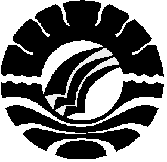 SKRIPSIPENERAPAN METODE BERCERITA MENGGUNAKAN GAMBAR SERI DALAM MENINGKATKAN BAHASA LISAN  ANAK DI TK KRISTEN PELITA KASIH MAKASSARM I N C EPENDIDIKAN GURU PENDIDIKAN ANAK USIA DINI FAKULTAS ILMU PENDIDIKANUNIVERSITAS NEGERI MAKASSAR 2012PENERAPAN METODE BERCERITA MENGGUNAKAN GAMBAR SERI DALAM MENINGKATKAN BAHASA LISAN  ANAK DI TK KRISTEN PELITA KASIH MAKASSARSKRIPSIDiajukan untuk Memenuhi Persyaratan Memperoleh Gelar Sarjana Pendidikan (S.Pd.) pada Program Studi Pendidikan Guru Sekolah Dasar Strata Satu (S1) Fakultas Ilmu Pendidikan Universitas Negeri MakassarOleh:MINCE074 904 082PENDIDIKAN GURU PENDIDIKAN ANAK USIA DINI FAKULTAS ILMU PENDIDIKANUNIVERSITAS NEGERI MAKASSAR 2012PERSETUJUAN PEMBIMBINGSkripsi dengan Judul “Penerapan Metode Bercerita Menggunakan Gambar Seri Dalam Meningkatkan Bahasa Lisan  Anak Di TK Kristen Pelita Kasih Makassar”.Atas Nama :      Nama	 :  Mince        NIM		:  074 904 082        Prodi 		:  PG-Paud     Fakultas 	:   Ilmu Pendidikan Setelah diperiksa dan diteliti, telah memenuhi syarat untuk diujikan.						       Makassar,    Februari    2012	  PENGESAHAN SKRIPSI Skripsi diterima oleh Panitia Ujian Skripsi Fakultas Ilmu Pendidikan Universitas Negeri Makassar dengan SK Dekan No. .............................. Tanggal ............................. 2012 untuk memenuhi sebagian persyaratan memperoleh gelar Sarjana Pendidikan pada Program Studi Pendidikan Guru Pendidikan Anak Usia Dini  (PG-PAUD) pada hari .............. tanggal .................... 2012.Disahkan OlehDekan Fakultas Ilmu PendidikanProf. Dr. Ismail Tolla, M.Pd.NIP. 19531230 198003 1 005Panitia Ujian :Ketua	:	(................................)Sekretaris	:	(................................)Pembimbing I	: Drs. M. Anas Malik, M.Si	(................................)Pembimbing II	: Syamsuardi, S.Pd., M.Pd	(................................)Penguji I	:	(................................)Penguji II	:	(................................)PERNYATAAN KEASLIAN SKRIPSISaya yang bertandatangan di bawah ini :      Nama	 :  Mince        NIM		:  074 904 082        Prodi 		:  PG-PAUD      Fakultas 	:   Ilmu Pendidikan         Skripsi  		: Skripsi  yang saya tulis ini benar-benar merupakan hasil karya sendiri dan bukan merupakan pengambilalihan tulisan atau pikiran orang lain yang saya akui sebagai hasil tulisan atau pikiran sendiri.Apabila di kemudian hari terbukti atau dapat dibuktikan bahwa skripsi ini hasil jiblakan, maka saya bersedia menerima sangsi atas perbuatan tersebut sesuai dengan ketentuan yang berlaku.Makassar,   Februari   2012           MinceMOTTO DAN PERUNTUKKANBanyak Perkara yang dihadapi di dalam dunia iniDan terkadang hal tersebut tidak dimengerti, namunAku menyadari bahwa Allah pastikan selaluMemberikan jalan keluarnya      (Filipi, 4: 17)Karya ini kuperuntukkan kepada ayah dan bunda tercinta serta para keluargaku yang telah mencurahkan kasih sayang yang tulus, memotivasiku, yang selalu berdoa untuk keselamatan,serta  mencintai dan menyayangiku dengan sepenuh hati sehingga menjadi tumpuan bagiku untuk meraih kesuksesanABSTRAKMince   2012  Penerapan Metode Bercerita Menggunakan Gambar Seri Dalam Meningkatkan Bahasa Lisan  Anak Di TK Kristen Pelita Kasih Makassar. Skripsi dibimbing oleh Drs. M. Anas Malik, M.Si dan  Syamsuardi, S.Pd., M.Pd masing-masing sebagai pembimbing I dan pembimbing II pada Program Studi Pendidikan Guru Pendidikan Anak Usia Dini (PG-PAUD) Fakultas Ilmu Pendidikan Universitas Negeri Makassar.Permasalahan penelitian  ini adalah rendahnya kemampuan berbahasa lisan anak di TK Kristen Pelita Kasih Makassar. Masalah utama dalam penelitian ini adalah bagaimanakah  penerapan metode cerita menggunakan gambar seri dalam meningkatkan bahasa lisan  anak di TK Kristen Pelita Kasih  Makassar?. Tujuan penelitian ini adalah untuk mengetahui  apakah dengan penerapan metode cerita melalui gambar seri dalam meningkatkan bahasa lisan  anak di TK Kristen Pelita Kasih Makassar. Pendekatan yang digunakan dalam penelitian adalah pendekatan kualitatif dengan jenis penelitian tindakan kelas (PTK) yang berdaur ulang/siklus yaitu meliputi perencanaan, pelaksanaan, observasi, dan refleksi. Subjek penelitian adalah guru dan anak di kelompok B TK kristen Pelita kasih. Data penelitian ini merupakan data aktivitas mengajar guru dan belajar anak tentang bahasa lisan. Tehnik pengumpulan data yang digunakan adalah observasi dan dokumentasi. Analisis data menggunakan analisis kualitatif. Hasil penelitian menunjukkan bahwa ada peningkatan dalam pembelajaran, baik pada aktivitas mengajar guru dan belajar anak. Peningkatan itu dapat dilihat dari setiap siklus pembelajaran, siklus I kemampuan mengajar guru kategori cukup dan kemampuan belajar  anak  kategori kurang  dan  pada siklus II kemampuan mengajar guru dan belajar anak  kategori baik. Sehingga dapat disimpulkan penerapan metode bercerita menggunakan gambar seri dapat meningkatkan bahasa lisan  anak Di TK Kristen Pelita Kasih Makassar.PRAKATASegala puji syukur peneliti panjatkan kehadirat Tuhan Yang Maha Esa, karena berkat kasih dan karunia-Nya  bagi kita semua, sehingga skripsi yang berjudul                 “Penerapan Metode Bercerita Menggunakan Gambar Seri Dalam Meningkatkan Bahasa Lisan  Anak Di TK Kristen Pelita Kasih Makassar.” dapat diselesaikan dengan baik.Penulis menyadari bahwa dalam proses penulisan skripsi ini banyak mengalami kendala, namun berkat bantuan, bimbingan, kerjasama dari berbagai pihak dan berkah dari Tuhan sehingga kendala-kendala yang dihadapi tersebut dapat diatasi. Untuk itu penulis menyampaikan ucapan terima kasih dan penghargaan kepada                 Drs. M. Anas Malik, M.Si dan  Syamsuardi, S.Pd., M.Pd masing-masing sebagai pembimbing I dan pembimbing II yang telah dengan sabar, tekun, tulus dan ikhlas meluangkan waktu, tenaga, dan pikiran untuk memberikan bimbingan, motivasi, arahan, dan saran-saran yang berharga kepada penulis selama penyusunan skripsi.Pada kesempatan ini penulis juga menyampaikan ucapan terima kasih kepada:Prof. Dr. H. Arismunandar, M.Pd selaku Rektor Universitas Negeri Makassar yang telah memberikan izin kepada penulis untuk mengikuti pendidikan Program studi PG-PAUD. Prof.Dr.Ismail Tolla,M.Pd, Drs.M.Ali Latif Amri,M.Pd, Drs. Muh. Faisal, M.Pd masing-masing Dekan FIP UNM, Pembantu Dekan I, Pembantu Dekan II, dan Pembantu Dekan III yang telah mengizinkan, memberikan kesempatan kepada penulis untuk melaksanakan penelitian dan menyiapkan sarana dan prasaran yang dibutuhkan selama menempuh pendidikan Program S1 FIP UNM.Dra. Sri Sofiani, M.Pd  selaku ketua dan Dra Kartini Marzuki, M.Si selaku sekertaris pada Program Studi Pendidikan Guru Pendidikan Anak Usia Dini yang telah mengizinkan, memberikan kesempatan kepada penulis untuk melaksanakan penelitian dan menyiapkan sarana dan prasaran yang dibutuhkan selama menempuh pendidikan Program S1 PG-PAUD FIP UNM.Bapak dan Ibu Dosen serta segenap staf Prodi PG-PAUD  FIP UNM yang telah memberikan bekal ilmu pengetahuan sehingga penulis dapat melaksanakan penelitian dan menyelesaikan studi dengan baik.Kedua orang tua terkasih, Benyamin dan ny. Dodo Buntu yang telah banyak memberikan dorongan, doa dan rasa bangga serta rasa percaya diri, memotivasi serta menasehati sehingga penulis dimampukan untuk mengikuti pendidikan ini sampai selesai.Drs. Arie A lintang selaku kepala sekolah  TK kristen Pelita Kasih Makassar serta semua guru di lingkungan TK  tersebut yang telah banyak membantu kelancaran dalam pelaksanaan penelitian ini.Kakak samuel yang turut mendukung selama mengikuti program pendidikan strata S-1Rekan-rekan mahasiswa Program S1 PG_PAUD  FIP UNM  serta semua pihak yang tidak dapat disebutkan satu persatu yang dengan sabar membantu penyelesaian skripsi  ini.Akhirnya dengan penuh rasa syukur penulis mengucapkan banyak terimakasih kepada seluruh pihak yang telah mendukung penulis dengan harapan agar skripsi ini dapat berguna bagi peneliti, pihak fakultas dan pembaca.			Makassar,        Februari   2012								 Penulis,DAFTAR ISIHALAMAN SAMPUL 		iHALAMAN JUDUL 		iiPERSETUJUAN PEMBIMBING		iiiPENGESAHAN UJIAN SKRIPSI		ivPERNYATAAN KEASLIAN SKRIPSI		vMOTTO DAN PERUNTUKKAN  		viABSTRAK 		viiPRAKATA 		viiiDAFTAR ISI 		xDAFTAR TABEL		xiiDAFTAR GAMBAR		xiiiDAFTAR LAMPIRAN 		xivBAB I PENDAHULUAN Latar Belakang Masalah 		1Rumusan Masalah		3Tujuan Penelitian 		4Manfaat Penelitian		4BAB II KAJIAN PUSTAKA KERANGKA PIKIR DAN        HIPOTESIS TINDAKAN Kajian Pustaka 		5Metode Bercerita		5Gambar Seri 		10Bahasa Lisan		15Kerangka Pikir 		20Hipotesis Tindakan 		22BAB III METODE PENELITIAN Pendekatan dan Jenis Penelitian 		23Fokus  Penelitian 		24Setting dan Subjek Penelitian 		24Prosedur  Penelitian 		25Tehnik Pengumpulan Data		27Tehnik Analisis Data		27Indikator Keberhasilan 		28BAB IV HASIL PENELITIAN DAN PEMBAHASANHasil Penelitian 		29Pembahasan		55BAB V KESIMPULAN DAN SARANKesimpulan 		58Saran		58DAFTAR PUSTAKA		60LAMPIRAN		61DAFTAR TABELTabel			  	Judul						 Halaman 4.1  Keadan guru di TK Kristen Pelita Kasih Makassar		294.2 Tiga rombongan belajar TK Kristen Pelita Kasih Makassar		29DAFTAR GAMBARGambar	                                  Judul                                                          Halaman                                                                                                      Bagan Kerangka  Pikir  Peneltian    	 	21 Tahap-Tahap Penelitian . 		25                            DAFTAR  LAMPIRANLampiran                                   Judul                                                           HalamanRencana Kegiatan Harian Siklus I		62Kisi-Kisi Penilaian Siklus I		68Hasil Observasi Aktivitas Mengajar Guru Siklus I		69Hasil Observasi Aktivitas Belajar Anak Siklus I		72Rencana Kegiatan Harian Siklus II		75Kisi-kisi penilaian Siklus II		81Hasil Observasi Aktivitas Mengajar Guru Siklus II		82Hasil Observasi Aktivitas Belajar Anak Siklus II		85Dokumentasi Penelitian 		88Riwayat Hidup 		90                Pembimbing  I    Drs. M. Anas Malik, M.Si     NIP. 19601213 198703 1 005            Pembimbing II     Syamsuardi, S.Pd., M.Pd     NIP.19830210 2008 1 002Disahkan  : Ketua Prodi PG- PAUD FIP UNM                                              Dra. Sri  Sofiani, M.PdNIP. 19530202 198010 2 001Disahkan  : Ketua Prodi PG- PAUD FIP UNM                                              Dra. Sri  Sofiani, M.PdNIP. 19530202 198010 2 001